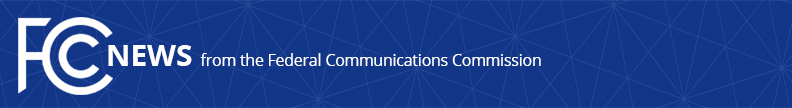 Media Contact: Will Wiquist, will.wiquist@fcc.govFor Immediate ReleaseFCC WILL REQUIRE ELECTRONIC FILING OF INTERNATIONAL APPLICATIONS AND REPORTSWASHINGTON, July 13, 2021—The Federal Communications Commission today adopted an Order that will require the electronic filing of all applications and reports in the International Bureau Filing System (IBFS).  These new rules will extend electronic filing requirements to Section 325(c) Applications, Applications for International High Frequency Broadcast (IHF) Stations, and Dominant Carrier Section 63.10(c) Quarterly Reports.  The Order also removes a duplicate paper filing requirement for satellite cost-recovery International Telecommunication Union (ITU) declarations.The Commission’s decision today marks another important step in ensuring that all international filings are submitted to the Commission electronically.  Over the past several decades, the Commission has been committed to streamlining its processes by mandating the electronic filing of applications and other filings related to telecommunications services.  Electronic filing provides a number of benefits to applicants, carriers, and Commission staff, including cost savings, convenience, administrative ease, and speed.Action by the Commission July 13, 2021 by Order (FCC 21-87).  Acting Chairwoman Rosenworcel, Commissioners Carr, Starks, and Simington approving.  Acting Chairwoman Rosenworcel issuing a separate statement.IB Docket No. 21-265###
Media Relations: (202) 418-0500 / ASL: (844) 432-2275 / Twitter: @FCC / www.fcc.gov This is an unofficial announcement of Commission action.  Release of the full text of a Commission order constitutes official action.  See MCI v. FCC, 515 F.2d 385 (D.C. Cir. 1974).